Southeast Regional Community Support Program (CSP) FY 17-18 Seed Grant Application Information  Seed Grant Applications Will Be Evaluated Upon The Following Criteria:The more information you provide in your description about your project the                              better we will be able to fully understand and evaluate your application.Does the proposed project clearly target and or benefit adults with serious mental illness (SMI) including persons with coexisting conditions and disabilities such as: HIV+/AIDS, ID, D&A, Forensic, Medical, Geriatric, Transition-Age Youth?Are the proposed project activities consistent with CSP values and principles?Is the proposed project likely to directly further the goals and objectives of CSP on a statewide, regional or local county level?Does the proposed project involve state, regional or county CSP committees, family groups or organizations, consumer organizations or coalitions, providers agencies, behavioral health managed care organizations, individuals with SMI or organizations working with people with SMI?Is the proposed project requesting CSP funds within application guidelines and is indication given that funds received will be expended by June 30th?Are matching funds committed to the project and are the source and amount clearly identified?Is the proposed project clearly described and are the activities realistic and achievable within the given timeframe and budget?Does the proposed project identify anticipated benefits and address a method for measuring and/or accessing outcomes reportable by July 31st?Are the proposed project activities both innovative and cost effective?Is the proposed project able to be replicated on a statewide, regional or county basis as applicable?Contact Information for Questions or Application & Submission HelpSoutheast Regional CSP Technical Assistant Support:Penny Johnson1210 Stanbridge St., Suite 600      |    Norristown, PA 19401Email: pjohnson@hopeworxinc.org    |      Phone: 610-270-3685    |   Fax: 610-270-9155Southeast Regional Community Support Program County Liaisons:Southeast Regional Community Support Program (CSP)FY 17-18 Seed Grant Application Form (Page 1 of 2)Southeast Regional Community Support Program (CSP)FY 17-18 Seed Grant Application Form (Page 2 of 2)CSP PrinciplesBehavioral Health services should be:Person-Centered/Person-Empowered
Services are based upon the needs of the individual and incorporate self-help and other approaches that allow consumers to retain the greatest possible control over their own lives.Culturally Competent
Services are sensitive and responsive to racial, ethnic, religious and gender differences of consumers and families.Designed to Meet Special Needs
Services are designed to meet the needs of persons with behavioral health challenges who are also affected by such factors as age, substance abuse, physical illness or disability, developmental disability, homelessness or involvement with the criminal justice system.Community-Based/Natural Supports
Services are provided in the least coercive manner and in the most natural settings possible. Consumers are encouraged to use the natural supports in the community and to integrate into the living, working, learning and leisure activities of the community.Flexible
Services are designed to allow people to move in and out of the system and within the system as needed.Coordinated
Treatment services and supports are coordinated on both the local system level and on an individual consumer basis in order to reduce fragmentation and to improve efficiency and effectiveness with service delivery. Coordination includes linkages with consumers, families, advocates and professionals at every level of the system of care.Accountable
Service providers are accountable to the users of services and include consumers and families in planning, development, implementation, and monitoring and evaluating services.Strengths Based
Services build upon the assets and strengths of consumers and help people maintain a sense of identity, self-esteem and dignity.Description of the CSP WheelFor over 20 years, the national Community Support Program (CSP) Principles have had a dramatic impact on the way systems planners conceptualize organizing services, supports and opportunities to help mental health consumers reach their full potential in our society.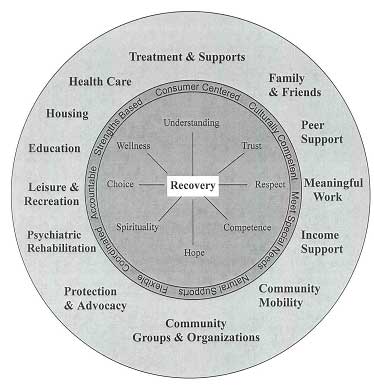 The Wheel is designed describe the needs of people with mental illness as well as those who suffer from co-occurring disorders (e.g., mental illness and substance use disorders). The central focus of community support programs is to facilitate the recovery process and personal growth of each mental health consumer.CSP Principles remain unchanged and are portrayed in the Wheel's middle circle to support the recovery process and provide the bedrock for the way service system components are delivered. Essential community support system components include meaningful work, community mobility, psychiatric rehabilitation, leisure, recreation and education.The center circle: People can and do recover from mental illness.  The center circle of the Pennsylvania revised CSP Wheel portrays recovery as a multi-dimensional concept. Hope is the anchor point upon which recovery is based. Demonstrating respect for the consumer supports his or her hopefulness and nurtures the person's self-esteem. When people convey trust in the consumer, it strengthens the consumer's confidence and motivation to assume increased                                                                   responsibility for taking control of one's own life. The eight factors listed in the center of the Wheel are important antecedents for Recovery:The Middle Circle: The CSP Principles are portrayed  in the Wheel’s middle circle and provide the bedrock for the way  series system components are designed, implemented and delivered.  When community supports and treatment service systems are designed using the lens of the CSP Principles they support the recovery process.The Outer Circle: The outer circle portrays the fundamental components of a community support system.  These components are essential resources in recovery: While the CSP Wheel prioritizes mental health consumers who have the most serious psychiatric 0illnesses, it is acknowledged that the model is beneficial to a) many other consumers whose psychiatric  disorders continue to disrupt their lives, b) consumers who have sufficiently progressed in their recovery to the point where their psychiatric conditions can no longer be deemed serious.  Non-public systems are encouraged to adopt the CSP Model.EXAMPLE COMPLETED SEED GRANT APPLCIATIONSoutheast Regional Community Support Program (CSP)FY 14-15 Seed Grant Application Form (Page 1 of 2)EXAMPLE SEED GRANT APPLCIATION (Page 2 of 2)What is a seed grant?A seed grant is money allocated to help fund new (i.e., have not been done before in your county) initiatives/projects in each county which promote CSP principles. The funding cannot be used for staff compensation.  Examples might include materials for a new stigma busting effort, a new recovery oriented event or promotion of CSP to new constituents. Approximate Funding Target:$250 up to a maximum of $500 per grant request.  Each grant must include a source of funds to match the request.  So, if you are planning an event that will cost $500, a seed grant can cover up to $250, which should be matched by another source.  Application Due Dates:Applications will be reviewed 1x month during the regularly scheduled Seed Grant Sub-Committee meeting held the 1st Monday each month.  Applications are due the last Monday of a month in order to be considered at the next meeting on the 1st Monday.Be sure to include the matching fund/in kind contribution letters with your applicationApplication Submission:Submit two copies of the application – one to your County CSP Liaison and one copy to the CSP Southeast Regional Committee – email:  pjohnson@hopeworxinc.org Liaisons and the technical assistant are available to assist with developing Seed Grant applications. (See attached list for contact information the County CSP Liaisons for the Southeast Region.)                                                                     Notice of Funding Awards to Applicants:All applicants will receive notification of funding decision in writing (letter or email)Decision letters will be sent within 2 business days of your application being reviewedGrant monies will be sent out as soon as administratively possible (usually within 10 days to 2 weeks)Eligible Applicants:Consumer groups or organizationsFamily groups or organizations Provider agencies (profit or non-profit)  Committees County Behavioral Healthcare Managed Care Organizations (MCOs)Advocacy organizationsCoalitions Individual persons Any organization working with persons with serious mental illness Target Population for Support:Adults with serious mental illness (SMI) including individuals with coexisting conditions/disabilities such as: HIV+/AIDS, ID, D&A, Forensic, Medical, Geriatric, Transition-Age.Eligible Activities Examples: Consumer/Family ActivitiesConsumer/Family Satisfaction Education or Training (conferences, workshops, seminars, etc.) Cultural Competency Anti-Stigma Campaigns Mental Health Program Evaluation Interagency or Intersystem Collaboration Art projects, Wellness Programs, Community gardens, etc.(Concepts must address needs of Adults with SMI and reflect CSP values and principles.) Terms of Assistance:Grant funds are effective FY 17-18 only.All funds must be expended by June 30th, 2018.Report Requirement:All grantees are required to submit a brief report describing the impact of the project on the local community.Reports are due to the CSP Southeast Region Technical Assistance Office, by July 31, 2018.Applications from previous year seed grant recipients who have not submitted the required report will not be reviewed until their report is received.Bucks County:  Wendy Flaniganwflanigan@buckscounty.orgP: 215-444-2872Fax:  215-444-2891Chester County:  Mary Beth Hyatt         mhyatt@chesco.orgP: 610-344-4703Fax: 610-344-5997Delaware County:Than Limlimts@delcohsa.org P: 610-713-2365Fax: 610-713-2378Montgomery County:Maureen Feeny-Byrnesmfeenyby@montcopa.orgP: 610-278-3642Fax:610-278-3683Philadelphia County:  Michele Davis	michele.m.davis@phila.govP: 215-685-5464Fax: 215-685-4986Name of Applicant:Agency/Affiliation (if applicable) ___________________________________Address:_____________________________________________________________Make Check payable to:______________________________________________Address where check will  be sent: Telephone #: Cell #:Email address: Description of Proposed Project including how this project promotes CSP principles: (Attach one additional page of narrative if desired.)Proposed Project Total Cost: Itemized budget of project spending:Amount of CSP Seed Grant Funding Requested:Identify Other Sources and Amounts of Funds Committed to this Proposed Project (a matching source of funds is required): *Please attach a matching funds verification letter on the funding source letterhead.*Can you ensure that CSP grant funds will be expended by June 30th, 2018?                           ____Yes   ____No     The date of the event is:       Can you ensure that a written report will be submitted by July 31st, 2018?     _____Yes    _____ No  Date Submitted: Submitted To:*Submit one copy to the County CSP Liaison and one copy to the Regional CSP technical Assistant*Hope Understanding Competence Wellness Respect Choice Trust SpiritualityTreatment and supportProtection and advocacyFamily and friends Psychiatric rehabilitation Peer support Leisure and recreation Meaningful work Education Income support Housing Community mobility Health careCommunity groups and organizationsName of Applicant: Upper Bucks CSP Committee - ChairpersonAgency/Affiliation (if applicable):Make Check payable to:  Address where check will  be sent:  Telephone #:      (information is not displayed as this is an example for                Cell #:                                                                   educational purposes)                                                                                       Email address: Description of Proposed Project including how this project promotes CSP principles: (Attach one additional page of narrative if desired.)The Upper Bucks CSP Committee plans to have a public showing of the acclaimed documentary film called “Of Two Minds”.  It is the story of several people living with Bipolar Disorder and it follows their lives over a 2 year period.  We plan to have a showing of the movie at Sellersville Theater, a local stage theater in Upper Bucks County, that can seat approx 200.  We will have causal pre-show mingling with CSP representatives to answer questions, a couple of tables with resource information, and we plan to have a person in recovery playing music and of course some refreshments.   After the showing there will be a Q & A session with a panel of 4 individuals in active MH recovery to further open the public discussion on how to support people’s recovery journey and acceptance and integration into the communities in which they live.Target Audience – General Public of Upper Bucks CountyAdvertisement  -  will occur via print flyer, local newspaper listings and email blastsThe CSP Principles which are promoted by this activity are:Person Centered / Person Empowered, Strengths Based, & Community Based.  We believe the benefit from this event is two-fold; the movie in and of itself goes a long way to put a human face on the struggle of recovery, but since we are utilizing individuals in recovery to provide  pre-show entertainment, be available to speak to treatment and resource information and to be the focus of the Q& A panel we believe this event is empowering to not only the individuals in recovery who are in those roles but also to any other individuals who are struggling with MH issues who may view these speakers/hosts/entertainers  as a role model.  Additionally it helps dispel public myths about all mentally ill individuals being homeless, scruffy, dangerous. Obviously, our project speaks to the strengths based principle as we are highlighting the strengths of individuals and how they can contribute to & be a part of the community.   And lastly since our project targets the general public in order to change perceptions about Mental Illness and Persons in Recovery, promoting positive images to combat media stereotypes we are opening the door for communities to feel more comfortable with &  accepting of persons in recovery being integrated into the community.      Proposed Project Total Cost:  $1,750Itemized budget of total project spending:                                                                                                Amount of CSP Seed Grant Funding Requested:    $500Identify Other Sources and Amounts of Funds Committed to this Proposed Project (a matching source of funds is required): The Upper Bucks CSP has money within its budget to support the rest of the cost of this project.    *Please attach a matching funds verification letter on the funding source letterhead.*Can you ensure that CSP grant funds will be expended by June 30th, 2015?  _XXX_Yes   ____No        The date of the event is:     Preliminarily planned for mid April 2015Can you ensure that a written report will be submitted by July 31st, 2015?   __XX__Yes  ____NoDate Submitted:  January 30, 2015Submitted to: Nancy Scheible, CSP Coordinator Bucks CountyMeredith Pickens / Renee Shwartz – CSP Liaisons from BC MH/DPPenny Johnson, SE Regional CSP Technical Assistant*Submit one copy to the County CSP Liaison and one copy to the CSP Regional Technical Assistant.*